Fax Cover Sheet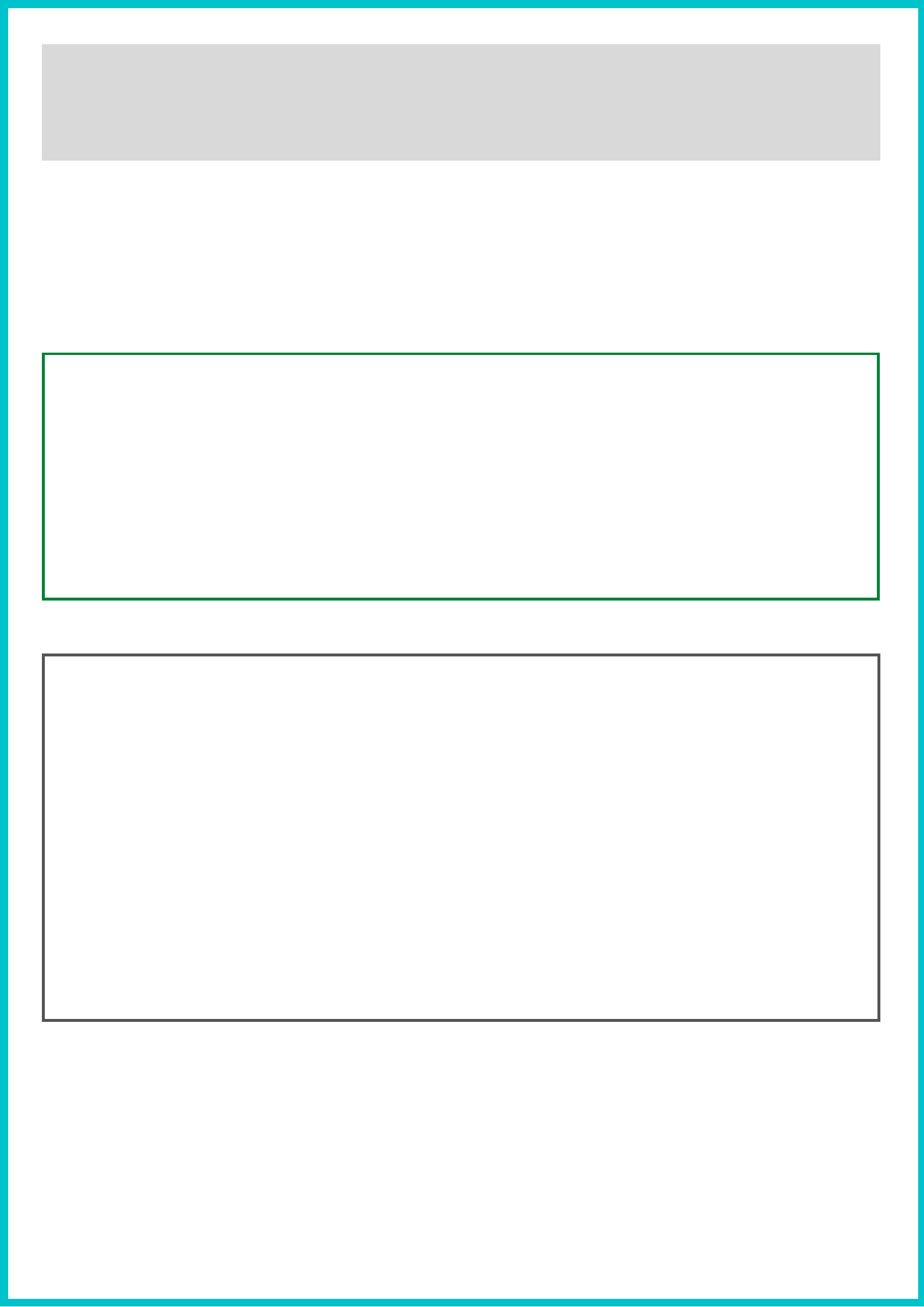 To:............................Fax:.........................Phone:......................Re:............................From :.................................Pages:...............................D ate:.................................C C :...................................Comment